Анализ воспитательной работыМКОУ «Старосеребряковская СОШ»                    за 2018-2019 учебный год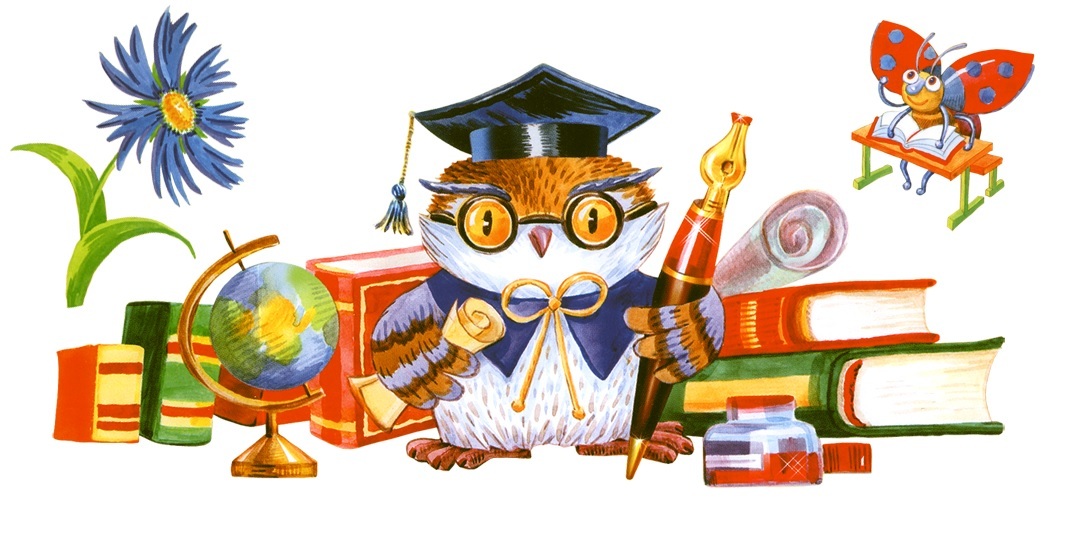        I. Цель воспитательной работы и воспитательные задачи. Воспитательная работа в МКОУ «Старосеребряковская СОШ» в 2018/2019 учебном году строилась в соответствии с планом воспитательной работы школы  на 2018/2019 г., в которую входят следующие направления:1.   Общешкольные мероприятия2.   Нравственно-правовое воспитание 3.   Гражданско-патриотическая работа4.   Познавательная деятельность5.   Художественная деятельность и эстетическое воспитание6.   Трудовая деятельность7.   Спортивно-оздоровительная деятельность8.   Работа с родителями9.   Работа с детьми «группы риска»10. Работа по профилактике правонарушений и безнадзорности11. Кружковая работа12. Работа органов ученического самоуправления.13. Совместная работа с общественными организациями       Цель воспитательной работы: создание условий для формирования духовно-развитой, творческой нравственно и физически здоровой личности, способной к сознательному выбору жизненной позиции через приобщение к историческому и культурному наследию Родины.       Основные задачи:1. Способствовать гуманизации воспитательного процесса, выражающейся в создании условий для всемерного развития личности, для пробуждения её к самовоспитанию, саморазвитию, самоанализу и самооценке.2. Обеспечить условия для нравственно-патриотического, культурно-исторического и творческого развития обучающихся.3. Продолжить и разнообразить работу по профилактике правонарушений, проявлений экстремизма, зависимостей от вредных привычек.4. Создать благоприятные условия для выработки потребностей у обучающихся в получении дополнительных знаний. 5. Продолжить работу с детьми группы социального риска и с семьями, находящимися в социально-опасном положении.6. Совершенствовать систему семейного воспитания: преемственность традиций, ответственность родителей за воспитание и обучение детей.    II. Определение приоритетных направлений деятельности.   Основные направления воспитательной деятельности образовательной организации в 2018/2019 учебном году:  развитие познавательных интересов, творческой активности учащихся;гражданско-патриотическое воспитание;духовно-нравственное воспитание школьников;художественная деятельность и эстетическое воспитание;экологическое воспитание;трудовая деятельность;физкультурно-оздоровительная работа;самоуправление в школе и в классе;совершенствование системы дополнительного образования;работа с учащимися, требующими повышенного педагогического внимания;расширение связей с социумом;повышение статуса и роли родительской общественности в воспитательной деятельности школы; Исходя из цели и задач воспитательной работы школы, в 2018-2019 учебном году приоритетными в воспитательной работе стали мероприятия, посвященные Году Добровольца. Мы поставили цель популяризировать благотворительность, сделатьдеятельность наших волонтеров более престижной, чтобы дети этого не стыдились. Мы уверены, что это поможет сделать наших детей более заинтересованными в этом, лояльными и менее безразличными. Коллективное волонтерство  является важной составляющей учебно-воспитательного процесса, это в первую очередь расширение круга общения школьников, сотрудничество в духе взаимопонимания и взаимоуважения, получение бесценного опыта, обмен полученным опытом. Добровольчество помогает ребятам поменяться внутренне, и даже внешне. Детиприобретают самоуважение, становятся уверенными. В дальнейшей жизни им будет проще общаться, взаимодействовать и включаться в любую деятельность, легко занимать лидерские позиции, проявляя при этом толерантность и уважение к окружающим.
Традиции - это то, чем сильна школа, то, что делает её родной и неповторимой, близкой для тех, кто в ней учится, и тех, кто учит. Традиционные дела любимы, к ним готовятся заранее. Появляются ожидания, связанные с каким-то праздником, следовательно, каждый может представить и спрогнозировать  своё участие в определённом деле.  Такая прогнозируемость  и облегчает подготовку традиционных дел, и одновременно усложняет её, т. к.  каждый год ждут, что праздник не будет похож на прошлогодний. Все школьные традиционные дела делились на общешкольные, классные и групповые. Что же касается традиционных школьных дел, то все они прошли успешно, это: "1 сентября - День Знаний" - торжественная линейка День солидарности в борьбе с терроризмом"День Учителя" "Праздник  Осени""Новогодние ёлки", "Новогодний бал"День защитника Отечества,  "Уроки Мужества""Международный женский день - 8 Марта"Месячники по профилактике дорожного травматизма и правонарушений Месячники «За здоровый образ жизни»Всероссийский субботник Вечер встречи выпускниковМероприятия, посвященные Великой Победе"Последний звонок"В традиционных школьных мероприятиях участвуют все классы, но степень активности классов в жизни школы, естественно, разная. Это связано с работой классных руководителей их желанием и умением организовать, зажечь детей, умением привлекать к участию в мероприятиях каждого ребенка.             Школьное методическое объединение классных руководителей МКОУ  «Старосеребряковская СОШ» работает в соответствии с утвержденным планом на 2018-2019 учебный год.     В 2018-2019 учебном году выбрана  методическая тема ШМО классных  руководителей: «Формирование профессиональных компетентностей классных руководителей в работе с учащимися, родителями, классным коллективом через внедрение деятельного подхода».         В связи с этим определена основная цель методической работы МО классных руководителей:      - вооружить классных руководителей теоретическими и практическими знаниями в вопросах организации работы,  на основе диагностики школьников в условиях личностно-ориентированного подхода к воспитанию в условиях модернизации образования.Задачи   МО:              • Организация системы по использованию в воспитательном процессе современных, образовательных технологий и методик для удовлетворения потребностей учащихся в культурно - нравственно  в  поведении.            • Организация и проведение на высоком профессиональном уровне воспитательной, методической, опытно-экспериментальной работы классного руководителя.           • Использование в воспитательном процессе здоровьесберегающих технологий, методик и приемов оздоровления детей.            • Организация педагогической деятельности с учетом индивидуальных особенностей  учащихся.            • Формирование гармонически развитой личности, готовой и способной полноценно  выполнять систему социальных ролей.            • Совершенствование методики проведения классных часов и внеклассныхмероприятий с использованием ИКТ в воспитательном процессе. • Повышение педагогического мастерства классных руководителей. • Изучение и обобщение опыта работы классного руководителя.            • Координация деятельности классных руководителей в организации работы классного коллектива. Решение поставленных задач велось по следующим направлениям:            • Совершенствование и повышение эффективности воспитательной работы в школе;             • Помощь классным руководителям в овладении новыми педагогическимитехнологиями воспитательного процесса; повышение творческого потенциалапедагогов с учетом их индивидуальных способностей;            • Оказание практической помощи педагогам в организации воспитательной работы с учащимися.            • Обеспечение выполнения единых принципиальных подходов к воспитанию и   социализации учащихся;           • Координирование планирования, организации и педагогического анализавоспитательных мероприятий классных коллективов.           В состав МО входят 11 классных руководителей 1-11 классов, 9 из которых сбольшим опытом воспитательной работы в школе,  Магомедова П.А.- третий год,  Хамидова З.М. – второй год.   Организаторы воспитательного процесса в 2018/2019 учебном году:   1) заместитель директора по ВР: Магомедова З.М.   2) соц. педагог: Магомедова З.З.   3) количество классных руководителей: всего: 10, в 1-4 классах - 3, в 5 – 9 классах - 5, в 10-11 классах - 2          В этом учебном году были проведены следующие открытые классные часы и мероприятия: Классный час «В мире профессий » - 2 класс – кл. рук Магомедова П.А. Праздник «Прощай Азбука!»- 1 класс- кл.рук  Магомедова Г.А. «Милосердие» - 7 класс – кл. рук. Магомедова М.Х.     4.  «Когда правонарушение становится преступлением» -8 класс- кл. рук Хамидова З.М.     5. Классный час «Что такое хорошо и что такое плохо?»-3 класс – кл. рук  Магомедова П.А.   6. Классный час «Наш родной  край» - 4 класс-  кл.рук  Хизриева М.М.    7. Классный час «О доблестях, о подвигах о славе» - 10 класс- Джахбарова Р.М.    8. Классный час «Внимание дорога!»- 5 класс – Магомедова З.М.    9. Классный час  « Человек с сединкой на висках»» -6 класс- Магомедгаджиева Ш.С.   10 Классный час «Моя будущая профессия». 9класс- Абасова Х.А.      11 Классный час «Суд над алкоголизмом» 11 класс- Магомедова З.З.    В начале учебного года и каждой четверти осуществляется контроль  за наличием и соответствием программ или планов воспитательной работы, проведение классными руководителями ежедневных пятиминуток и еженедельных классных часов (один раз в месяц обязательно хороший тематический классный час), своевременная сдача необходимых отчетов, деятельность классных руководителей с детьми «группы риска».       В прошедшем учебном году школьники приняли участие в различных акциях:- Акция «Сообщи, где торгуют смертью»- Акция «Знай, сегодня, чтобы жить завтра!»  - Акция «Покорми птиц зимой»- Акция «Подари ребенку радость»-Акция "Безопасность детей на дорогах»                                         - Акция «Давай сохраним природу» Были проведены единые уроки:-Всемирный день борьбы с туберкулезом.- День борьбы со СПИДом.- День народного единства.- Открытый урок «Пока мы едины, мы непобедимы»- День солидарности в борьбе с терроризмом.- Тематический урок, посвящённый Дню гражданской обороны.-Единый урок по интернет безопасности.- Классные часы о здоровом образе жизни-Классные часы  « Внимание, дорога!»- Уроки мужества.Виды внеклассной, внеурочной деятельности: 1.  кружки 2.  спортивные секцииЗанятость в кружках и секциях:- общее количество занятых в кружках и секциях –159 человек;- занятость учащихся в спортивных секциях: 28  человек;- занятость учащихся в кружках: 131 человека Все руководители кружков старались во время проводить занятия кружков, разнообразить формы проведения, привлекать к подготовке и проведению их учащихся.  III. Модернизация и развитие спортивно-оздоровительного направления деятельности школыВся спортивно-оздоровительная работа проводилась в основном учителем физкультуры с привлечением классных руководителей. Традиционными стали  Дни здоровья, соревнования по волейболу, легкоатлетические забеги, шахматные турниры, «День ходьбы».    Спортивное направление  школы  оказывает значительное влияние на здоровье учащихся, их физическое развитие. Секции по волейболу,  баскетболу, футболу посещают ребята с 5 по 11 классы, тренеры стараются вовлечь  ребят, уделяют им соответствующее внимание, поддержку, приобщают к культуре здорового образа жизни, воспитывают спортивный резерв школы.  Профилактическая работа  по  здоровьесберегающим  технологиям, по повышению уровня физической  подготовки учащихся проводится   в  течение   всего учебного года. беседы   «О вреде курения, употребления наркотических  и токсических веществ»профилактические беседы «О первой  помощи при несчастных случаях»; «О гриппе» , о туберкулезе и др.  В ходе акции «Сообщи, где торгуют смертью»  учащимся  показан документальный фильм « Подростки и наркотики»,  о вреде алкогольной и  наркотической  зависимостиПроведение физкультминуток на уроках;Обеспечение безопасности жизнедеятельности (беседы инспекторов ГИБДД);  уроки по правилам дорожного движения; Беседы инспектора по противопожарной безопасности; На протяжении учебного года педагоги школы активно использовали здоровьесберегающие технологии. Это вызвано необходимостью времени, так как здоровье современных детей постоянно находится под угрозой и требует защиты, как со стороны родителей, так и школы.Данные о состоянии здоровья учащихся свидетельствуют о том, что необходимо продолжать работу по профилактике ЗОЖ, воспитанию культуры гигиены, вовлечению учащихся в спортивно - оздоровительную деятельность.  IV. Степень активности классов в жизни школы.    Основной составляющей воспитательной работы в классе является участие класса во всех общешкольных мероприятиях  к минимуму влияние улицы, что особенно важно для старшеклассников. В течение учебного года отслеживалась деятельность каждого школьного коллектива по следующим параметрам: - участие класса в общешкольных и внешкольных мероприятиях; - привлечение родителей к воспитательному процессу; -организация классом внеклассных дел для учащихся других классных и шк. коллективов; - организация походов, экскурсий, прогулок; - отсутствие у учащихся нарушений и отсутствие вредных привычек.        В традиционных школьных мероприятиях участвуют все классы, но степень активности классов в жизни школы, естественно, разная. Это связано с работой классных руководителей, их желанием и умением организовать, зажечь детей, умением привлекать к участию в мероприятиях каждого ученика. Большое значение имеет сформированность классного коллектива, отношения между учениками.          В каждом классе выбран актив класса, который организует дежурство школе, помогает классному руководителю в организации школьных праздников. Однако, деятельность активистов не всегда эффективна.          Требует доработки система дежурства классов по школе. Необходимо особое поощрение лучшему классу по итогам дежурства по школе, результативности вовлечения в культурно- досуговую деятельность. Это важное направление в воспитании, так как именно эта деятельность позволяет не только интегрировать игру, общение, развитие, образование в занимательной форме для подростков, но и формирует их социальную активность.          На основе представленных Самоанализов классных руководителей можно сделать вывод: Выполнение классными руководителями организационной функции ведётся на удовлетворительном уровне. При составлении планов учитываются особенности развития коллектива и каждого его члена, мероприятия направлены на создание условий развития личности. В целом наблюдается единство целей воспитательной работы школы и класса. Но классные руководители не в достаточной мере используют методы диагностики развития личности, что в итоге приведёт к невозможности проследить эффективность их воспитательной работы за год.        Задачей педагогического коллектива школы  является совершенствование форм и методов работы с детьми с целью создания возможности для саморазвития личности, расширения кругозора учащихся. Средством достижения поставленной цели является вовлечение учащихся в познавательную деятельность за пределами общешкольной жизни. Всем обучающимся в школе предоставлена возможность реализовываться в разнообразной внеклассной и внеурочной деятельности: проектах, концертах, акциях, экскурсиях, выставках, участвовать в работе Волонтёрского движения, отрядов ЮИД и ДЮП.Ученическое самоуправление: В школе работают детские организации «Совет старшеклассников», волонтерский отряд «Мы патриоты», отряд «Юнармейцы», отряды ДЮП и ЮИД.                                                                Система школьного самоуправления имеет три уровня: классное ученическое самоуправление, школьное ученическое самоуправление и школьное самоуправление.                                                                                                                             Их интересы представлены классными руководителями и родителями, Совместно с заместителем директора по воспитательной работе Магомедовой З.М. и с учетом плана воспитательной работы школы, где рассматривается план работы, ведется подготовка различных мероприятий.  Разработаны положения детских организации, составлены планы работы, проводились заседания. Основными целями и задачами школьного самоуправления являются: - становление воспитательной системы через формирование единого общешкольного коллектива;- приобщение личности к общешкольным ценностям, усвоение личность социальных норм через участие в общественной жизни школы;- создание условий для самовыражения, самоутверждения и реализации каждой личности через представление широкого выбора направлений и видов деятельности;- развитие творчества, инициативы, формирование активной преобразованной гражданской позиции школьников;- создание условий для развития отношений заботы друг о друге,   о школе, о младших, взаимоуважение детей и взрослых.      Заседания ученического совета проходили один  раз в месяц. На заседаниях обсуждался план подготовки и проведения мероприятий, анализ  общешкольных ключевых дел, подводились итоги рейтинга общественной активности классов по четвертям. На заседаниях Совета также заслушивались учащиеся, состоящие на профилактическом учёте.        Крупными делами, проведённым ученическим советом стали:-   День самоуправления (День учителя);-   Новый Год;-   Мероприятия в рамках месячника военно-патриотической работы;-   День защитника Отечества;-   8 Марта;-   «Последний звонок»;-   Общешкольные соревнования по игровым видам спорта.          В сентябре прошли выборы председателя совета старшеклассников. Второй год подряд   избирают Председателя  Совета старшеклассников  ученица 10 класса Жалалудинова З..   В первом полугодии работа совета старшеклассников активизировалась. Однако, во втором полугодии, работа Совета  стала менее активна. Начатая в начале года работа по оцениванию дежурства классов, посещаемости и  ношение  школьной формы у учащихся была не столь результативна, из-за отсутствия системности.     Анализ анкетирования по итогам воспитательной работы,  проведённого в классах показал, что ученики оценивают деятельность Совета старшеклассников удовлетворительно. В целях активизации школьного самоуправления, считаю необходимым работать над созданием детской общественной организации в школе.    В каждом классе выбран актив класса, который организует дежурство по классу и школе, помогает классному руководителю в проведении внеклассных мероприятий,   организации школьных праздников. Однако их деятельность не всегда эффективна. Необходимо организовать учёбу актива и ввести систему планёрок актива в следующем учебном году. Требует доработки система дежурства классов по школе. Концу недели в субботу проводится рабочая линейка, итоги дежурного учителя. Также в школе работает школьное радио.  Подводя итоги прошедшего года, можно сделать вывод, что степень активности ребят была на среднем уровне. В некоторых направлениях мы сделали шаг вперед, узнали новое, а в чем-то остались на прежнем месте.
Задача школы – помочь школьнику быть социально активным и социально уверенным. И первый, самый простой выход для воспитания и обучения – это детская организация, школьные, районные мероприятия. Система ученического самоуправления позволяет учащимся ощутить себя организаторами своей жизни в школе, определить свое место, реализовать свои способности и возможности.         Движение ЮИД и ДЮП. В школе работали Отряд Юных Инспекторов Движения и Дружина Юных Пожарных под руководством учителя ОБЖ  Халитова М.М.. Дети изучали правила дорожного движения и пожарной безопасности, проводили практические занятия, конкурсы рисунков.  Наша команда в составе учащихся 4- 5классов: Ибрагимова Л., Амурлаев М., Булачев С., Исраилова  М. приняла участие в конкурсе «Безопасное колесо». Ребята показали средние знания  в конкурсе "Знатоки ПДД", где заняли 3 место, Думаю, что в следующем учебном году данная работа еще более активизируется.       V.  Работа школьного коллектива по военно-патриотическому воспитанию.Одной из главных целей в воспитательной деятельности нашей школы является воспитание гражданско-патриотических качеств у школьников. Для реализации этой цели систематически организуются мероприятия, несущие гражданскую и военно-патриотическую направленность.  По данному направлению в 2018-2019 учебном году проводились следующие мероприятия:- Мероприятия посвященные 75- летию разгрома советскими войсками немецко- фашистских  войск в Сталинградской битве. - Участие, в мероприятия  посвященном Дню памяти воинам –интернационалистам.- Классные часы «Это было в Сталинграде».- Участие в мероприятиях посвященных Дню Защитника Отечества.-Участие мероприятиях  посвященной 74 годовщине Великой Победе.  Во всех классах с 1-11 были проведены уроки мужества и классные часы. Все эти мероприятия очень важны  для поколения, не знавшего войны, каждое соприкосновение с живой историей, каждый рассказ о славных страницах нашего государства наполнен особым смыслом, что во многом способствует гражданскому и нравственному становлению личности.  В  феврале в школе прошла акция «Письмо солдату!» (9-11 класс). В течение этой недели были отправлены письма с поздравлениями ребятам,  служащим в рядах российской армии.План проведения мероприятий, посвященный празднования Дня ПобедыДуховно-нравственное, гражданско-патриотическое воспитание  способствовало формированию патриотизма и активной гражданской позиции учащихся, сплочению классных коллективов, помог выявить лидерские качества ребят. Ведь задача школы - не только дать детям знания, но и воспитать в них глубокое убеждение, что они, являясь гражданами своей страны, должны уметь защищать Отечество и демократические завоевания, любить Родину, стать подлинными ее патриотами.   Вся запланированная работа по данному направлению выполнена. Тем не менее, в новом учебном году, работа по патриотическому воспитанию должна быть продолжена.           VI. Организация профилактических мероприятий:Профилактика злоупотребления психоактивными веществами, наркотическими средствами В течение учебного проводилась следующая работа:- оформление стендов- общешкольное собрание- тренинги- привлечение учащихся к занятиям в кружках, секциях- беседы с представителями ПДН и КДН- встречи с мед. работником       Профилактика социально – значимых заболеваний (алкоголизм, СПИД и т.д.) - родительские собрания.- классные часы Профилактика правонарушений среди  детей и подростковОдной из основных задач школы является социальная защита прав детей, создание благоприятных условий для развития ребенка, установление связей и партнерских отношений между семьей и школой. 1.Основные цели и задачи работы школы: - Содействие саморазвитию личности, создание условий для активизации, развития и реализации творческого потенциала.- Формирование здорового образа жизни учащихся. - Проведение мониторинга с целью своевременного выявления учащихся группы риска и неблагополучных семей.-  Профилактика девиантного и асоциального поведения  учащихся, социальная адаптация и реабилитация обучающихся группы «социального риска». - Организация работы, направленной на помощь детям, оказавшимся в трудной жизненной ситуации и детям из неблагополучных семей. - Отработка системы обратной связи между ведомствами системы профилактики правонарушений и безнадзорности в соответствии с ФЗ №120 «Об основах системы профилактики правонарушений и безнадзорности среди несовершеннолетних», -Организация просветительской деятельности среди обучающихся и родителей.Работа ведется согласно утвержденному плану работы на 2018-2019 учебный год по представленным направлениям: 1.Организационные вопросы. 2.Обеспечение социальных прав и гарантий обучающихся. 3.Работа по взаимодействию с педагогическим коллективом. 4.Индивидуальная работа с учащимися. 5.Работа с родителями обучающихся. 6.Работа с неблагополучными семьями.  7.Профилактическая работа. 8.Пропаганда правовых знаний.2. Организационные вопросы.Составлены социальный паспорт школы и социальные паспорта  классов, в которых нашли отражение следующее:состоящие на внутришкольном учете;состоящие на учете в ПДН и КДН ;проживающие в неполных семьях;учащиеся из многодетных семей;дети-инвалиды;опекаемыеучащиеся, занимающиеся в спортивных секциях.Социальный паспорт ОУ :Согласно Федеральному Закону №120 «Об основах системы профилактики безнадзорности и правонарушений несовершеннолетних» велась работа по профилактике правонарушений. Проводились заседания профилактики.В школе организовано горячее питание.  Одноразовым горячим питанием охвачено 100% обучающихся 1-4 классов.В ноябре 2018 года прошло мероприятие по профилактике пожарной безопасности, куда были приглашены работники МЧС и Пожарной частиОтчет о работе по профилактике безнадзорности, беспризорности,
правонарушений и социальной защите детей за 2018-2019 учебный год.Деятельность школы по профилактике безнадзорности, беспризорности, правонарушений и социальной защите детей строится в соответствии с законом РФ «Об образовании», Уставом МКОУ«Старосеребряковской СОШ»Главная цель работы социального педагога в школе - это быть посредником между личностью обучающегося и школой, семьей, средой, специалистами социальных служб, ведомств и административных органов.Главная из задач - создание благоприятных условий для развития и саморазвития ребенка.Вторая задача - способствовать установлению гуманных, нравственно здоровых отношений в социальной среде.Третья задача - охрана прав ребенка.  На разных видах учета  из числа учащихся  на конец 2018/2019 учебного года не состоит  несовершеннолетних, из них  на учете в ПДН – 0, на ВШУ («группа риска») - 0.3. Работа по взаимодействию с педагогическим коллективом.В течение года проводилась работа по оказанию помощи классным руководителя и учителям-предметникам по следующим вопросам:составления социального паспорта класса;составления педагогических характеристик и представлений на учащихся.организации работы с детьми, стоящими на внутришкольном учете;составления отчета об индивидуальной работе с подростками, находящимися в социально опасном положении.4. Работа с учащимися.В течение 2018-2019 учебного года проводился ежедневный контроль посещаемости обучающихся с отметкой в журнале учета, выяснялись причины их отсутствия или опозданий, поддерживалась тесная связь с родителями и классными руководителями.С родителями проводилась большая профилактическая работа: беседы, консультации, встречи с педагогами школы. По результатам этой работы учащиеся перестали пропускать уроки без уважительных причин. Несовершеннолетние подростки, которые склонны к прогулам занятий в школе, нарушениям дисциплины, неуспевающих ставятся на внутришкольный учет  на основании решения Совета профилактики.Постановка на внутришкольный учет носит профилактический характер и является основанием для организации индивидуальной профилактической работы.Индивидуальная профилактическая работа систематически проводится классными руководителями в форме профилактических бесед, диагностических исследований, привлечения к выполнению посильных поручений, вовлечения в различные виды положительной деятельности (спортивные секции, школьные мероприятия). . Профилактическая работа.В соответствии с планом в рамках профилактической работы в школе осуществляется работа Совета профилактики.В 2018-2019 учебном году  проведено 4 заседания Совета профилактики.В течение учебного года администрации школы, классными руководителями проводились индивидуальные беседы с обучающимися, имеющими трудности в обучении, с низким уровнем мотивации познавательных интересов.Классными руководителями совместно учителями – предметниками проводились классные часы и беседы на темы: -профилактика безнадзорности и правонарушений несовершеннолетних («Подросток и закон,«Ответственность несовершеннолетних», «Твои права»);-профилактика употребления ПАВ, о вреде алкоголизма, наркомании и табакокурения («Вредным привычкам – нет!», «Осторожно: наркотики!», «Скажи «нет» табаку!», «Пивной алкоголизм».Пропаганда правовых знаний.Проведены классные часы на темы: «Мои права и обязанности» (7 класс), «Что вы знаете о своих правах?» (8 класс), «Права и обязанности ребенка» (9 класс), «Права ребенка в современной России» (10-11-е классы). Координационная деятельность.В начале 2018-2019учебного года были согласованы и утверждены планы совместной работы школы с ПДН МВД. Согласно плану проводилась совместная работа по профилактике правонарушений среди несовершеннолетних. VII Основными направлениями профориентационной работы в школе являются:- Профессиональная информация.- Профессиональное воспитание.- Профессиональная консультация.     В течение учебного года с учащимися 8- 11 классов были проведены разъяснительные беседы по правилам поступления, а также информирование учащихся с образовательными учреждениями Астраханской области и на территории РФ. Оформлен стенд «Куда пойти учиться».    VIII. Вовлечение родителей в образовательный процесс: Поиск путей оптимального взаимодействия родительской общественности и педагогического коллектива;Достижение положительных результатов в работе возможно только в том случае, когда в работе задействованы все субъекты образования и воспитания: учащиеся, педагоги и родители.  1. Основной задачей, стоящей перед Родительским комитетом школы, является организация и координация работы родителей, направленная на проведение единой с руководством школы линии в воспитательной работе с учащимися.Кроме того, деятельность Комитета направлена на:· Укрепление связей между семьей и школой.· Содействие в охране жизни и укреплении здоровья учащихся, защите их законных прав и интересов.· Контроль за соблюдением учащимися Устава школы.· Привлечение родительской общественности к активному участию в жизни школы.· Помощь в организации образовательного процесса в школе и в проведении общественных мероприятий.Общешкольный родительский комитет работает под руководством завучем  школы и педагога организатора. Функции и содержание его деятельности представлены в «Положении о родительском комитете» и Плане работы на учебный год.В своей деятельности родительский Комитет руководствуется Конвенцией о правах ребенка, федеральным, региональным, местным законодательством в области образования и социальной защиты и Уставом школы.· Свою деятельность члены Комитета осуществляют на безвозмездной основе.· ОРК осуществляет деятельность по разработанному и принятому им и согласованному с руководством школы регламенту работы и плану.· О своей работе родительский комитет отчитывается перед общешкольным родительским собранием.· Комитет правомочен выносить решения при наличии на заседании не менее половины своего состава. Решения принимаются простым большинством голосов. В случае равенства голосов решающим является голос председателя.· Решения родительского комитета носят рекомендательный характер.2. В течение 2018-2019 учебного года ОРК работал по намеченному и утвержденному плану.Было проведено 2 заседания Комитета.На   заседаниях Родительского комитета рассматривались следующие основные вопросы: Итоги работы школы по учебным четвертям (аттестация учащихся и уровень их знаний). Участие детей и родителей в общественной жизни школы.Подготовка и проведение общешкольных мероприятий. Координация работы Родительского комитета.План  работы  общешкольного родительского комитетаМКОУ «Старосеребряковская СОШ »2018 -2019 учебный год.IХ. Наиболее важные достижения ученического коллектива школы. Если честно и добросовестно делать свое дело, то будет и результат. У нашей школы тоже есть свои достижения. В сравнении с прошлым 2017-2018 годом, школа становилась участником большего количества конкурсов и соревнований, но результативность участие намного ниже. За год мы не смогли всего достичь. Конечно, есть ещё к чему стремиться, каких высот добиваться. Самое главное – наша школа продолжает оставаться дружным сплочённым коллективом учителей и учеников. Еще хочется, чтобы школа была школой радости. Чтобы всем здесь было комфортно: одним – хорошо учиться, а другим – хорошо работать.                                                                                                                                   31октября в школе были проведены мероприятия, посвященные празднованию Дня народного единства. В 1 классе классный руководитель Магомедова Г.А. провела классный час на тему «Славься Русь – Отчизна моя!».                                                                                                                                        Классный руководитель 2 и 3-х класса Магомедова П.А. провела информационный классный час «Славься ты, ты Русь моя!».  Классный руководитель 4 класса Хизриева М.М. провела открытый классный час на тему: «В единстве наша сила». Классными руководителями 5 – 8 классов было проведено мероприятие на тему: «В дружбе наша сила». С учащимися 9 – 11 классов зам дир по ВР Магомедова З.М. провела интерактивная игру на тему: «День народного единства». Также школы была организована среди учащихся 1-8 классов выставка рисунков «Моя большая и малая родина». Учитель физической культуры Абасов А.А. провел ряд спортивных соревнований посвященное дню народного единства «Мужество и сила».                                     С 26 ноября по 7 декабря в школе была проведена Акция, посвященная Всемирному Дню борьбы со СПИДом. В мероприятиях приняли участие учащиеся 1-11 классов, родители, учителя школы.  В течение месяца проходили классные часы «Что ты знаешь о СПИДе»? Классные руководители  старалась донести до учащихся мысль о том, что проблема ВИЧ касается каждого человека. Медсестра школы Курбанова Э. провела беседы на тему «Твое здоровье и ВИЧ/СПИД - инфекции" с учащимися 8-11 классов.  Зам ВР Магомедова З.М. вместе с классными руководителями и вожатой 9-11 классах провели  анкетирование по вопросу "Что ты знаешь о СПИД". Социальный педагог вместе с волонтерами 7-8 классов  участвовали в Акции «Знай сегодня, чтобы жить завтра!»  по мерам борьбы со СПИД/ВИЧ- инфекциями. Открытый урок против ВИЧ/СПИДа «Знание-ответственность-здоровье» Магомедова З.М.- зам. директора по ВР .                                                                                                                         Урок биологии «Иммунология на службе здоровья» (8 кл)  Учитель Хамидова З.М.  .           Круглый стол «Чтобы не было беды» подготовили и провели учитель ОБЖ Халитов М.М., Магомедова З.М.- зам. директора по ВР, классные руководители 8-11 кл.                                                     На этой встрече старшеклассники делились своим видением проблемы: что такое СПИД, опасно ли это заболевание, как защитить себя от болезни.                   Ежемесячно к нам приезжают  руководитель отдела просвещения Кизлярского района Хизриев Махмуд Абасович. Проводит беседу  посвященную профилактике противодействия терроризму и экстремизму. Махмуд Абасович подчеркнул, что в истинной религии нет призыва к убийству и насилию, а есть проповедь о любви, прощении и милосердии. Также Махмуд Абасович заметил, что терроризм меняет свои формы, и рассказал о новом виде террора, который направлен на молодёжь в интернете — сайты, призывающие к самоубийству.                                                          В течение недели  декабря «волонтеры и активисты с пионервожатой Магомедовой З.М. провели акцию «Волшебство новогодней поры, посетили на дому детей-инвалидов. Волонтеры  и активисты заранее готовились к встрече детей, на собранные деньги купили им подарки и сладости. Магомедова З.М.22 января была организована встреча учащихся 5-11 классов с представителем инспектором ПДН Новиков Вячеслав Степанович и  руководитель отдела просвещения Кизлярского района Хизриев Махмуд Абасович . Встреча с подростками в школе и проведение плановых профилактических бесед является неотъемлемой частью совместной работы инспектора по делам несовершеннолетних и классного руководителя.                                                                                                          26 февраля прошла патриотическая акция «Армейский чемоданчик», в которой приняли участие активисты РДШ и волонтеры. В рамках акции ребята приносили в классы предметы армейской жизни членов своих семей. Некоторые вещи остались у ребят от дедушек, которые защищали нашу Родину во время ВОВ. Ребята с гордостью рассказывали о подвигах своих дедушек, о службе своих пап. Ребята смогли примерить настоящую форму солдата, а так же полистать старый альбом. Все эти предметы имеют свою историю и огромное значение для тех, кто защищал нашу Родину.                                                                                                                                                                                        В период с 25 февраля  по 2 марта  в школе  проводилась Всероссийская добровольная акция "Безопасность детей на дорогах».                                                                                                                                                                                                                 X. Ряд проблем, существенно осложняющих организацию воспитательной работы. Однако в работе школы имеются следующие недостатки и проблемы: Есть необходимость работать над повышением уровня воспитанности учащихся: как среднего звена, так и старших, формировать у детей основы культуры поведения. Еще не у всех учащихся сформировано чувство сознательной дисциплины, негативное влияние на отдельных учащихся оказывает социальная среда. Не удовлетворяет уровень культуры общения отдельных школьников со сверстниками, в процессе обучения и воспитания имеются трудности в профилактической работе с учащимися различных «групп риска» и неблагополучными семьями, не набирает обороты работа классных руководителей по ранней профилактике. Продолжает иметь место ряд нарушений Устава школы подростками и невыполнение своих должностных обязанностей некоторых педагогов (низкий уровень дежурства учителей и классов по школе). А это означает, что одной из главнейших задач воспитательной работы школы в новом учебном году должна стать работа, как с детьми и их родителями, так и методическая помощь классным руководителям по воспитанию.За текущий  учебный  год наиболее важными достижениями коллектива школы являются следующие:более эффективным стало педагогическое влияние на процесс развития личности ребенка, формирование его нравственного, познавательного, коммуникативного, эстетического, трудового, физического потенциала;наблюдается рост удовлетворенности учащихся и родителей воспитательной работой школы;активизировалась работа по участию классных руководителей и школьников в творческих  конкурсах;бережно сохраняются и преумножаются традиции школы;ведется постоянное сотрудничество и взаимодействие с организациями – субъектами системы воспитания. 	 Можно считать, что, в целом, педагогический коллектив уделял большое внимание вопросам воспитания. Все запланированные мероприятия соответствовали возрастным и психологическим особенностям детей,  были направлены на реализацию поставленных задач,  и имели место в воспитательной системе школы.Однако нельзя отрицать и  ряд проблем, существенно осложняющих организацию  воспитательной  работы:Классные   руководители  не всегда могут сформировать у школьников активную гражданскую позицию, систему ценностей здорового образа жизни и способности противостоять вредным привычкам, ответственное отношение к семье. Есть необходимость работать над повышением уровня воспитанности учащихся: как среднего звена, так и старших, формировать у детей основы культуры поведения.Еще не у всех учащихся сформировано чувство сознательной дисциплины, негативное влияние на отдельных учащихся оказывает социальная среда.Продолжает иметь место ряд нарушений Устава школы подростками.Подводя итоги, необходимо обозначить воспитательные задачи, стоящие перед педагогическим коллективом школы в 2019-2020учебном году: 1. Повышать эффективности работы по воспитанию нравственной и правовой культуры; 2. Продолжать создание условий для самореализации личности каждого ученика. 3. Продолжать работу по формированию у детей гражданско-патриотического сознания. 4. Совершенствовать условия, необходимые для развития и сохранения здоровья учащихся в урочное и внеурочное время и строго выполнять педагогическому коллективу Инструкции дежурства по школе; 5. Усилить роль семьи в воспитании детей, укреплять взаимосвязь школы и семьи в интересах развития ребенка; 6. Формирование в школьном коллективе детей и взрослых уважительного отношения к правам друг друга. Данные задачи позволяют педагогическому коллективу сконструировать и смоделировать воспитательное пространство личности, создать целостную образовательную среду школы.7. Активизировать работу общешкольного родительского комитета.8. Развивать единую систему школьного и классного ученического самоуправления, развивать творческую инициативу.9. Продолжать формировать и развивать систему работы с родителями и общественностью.Директор МКОУ «Старосеребряковская СОШ»_______________ Билалов Р.М.                                                            Зам дир по ВР   ______________ Магомедова З.М.№Наименование кружковФ.И.О. руководителяКлассыКол-во учащихсяКол-во часов1Волейбол Билалов И.М.5-11822Баскетбол Билалов И.М.5-11833 Футбол Халитов М.М.5-111254 Шахматы Абасов А.А.  2-4 5035Технологическое  творчествоМагомедова З.З.1-351362-4 5037Магомедова З.З.1-3513№п/пМероприятияДата проведенияКлассОтветственный1.Участие в акции «Георгиевскаяленточка»06.05.2019г1-11 кл.Пионер- вожатая2.Открытый урок «Роль Красной Армиив освобождении стран Европы от нацизма»08.05.2019г.1-11 кл.Учит. истории3.«Тимуровский десант» - оказание помощи пожилым людям и участникам войны.в течение года5-11 кл.Пионер-вожатая, кл. руководители4.Историческая игра «Знаешь ли ты историю ВОВ».07.05.2019г. 8-11 кл.Учит. истории5.Конкурс на лучший рассказ о ветеранах ВОВ и труда в годы Великой Отечественной войны.Май 6-11 кл.кл. руководители,библиотекарь.6.Конкурс «Открытка ветерану»Май 1-11 кл.Пионер- вожатая 7.Конкурс рисунков «Это наша история» Май  1-7 кл.Учитель ИЗО8.Просмотр фильма о войне- «Дороги фронтовые» - тематические классные часыАпрель - Май 1-11 кл.Кл. руководители9.Урок- Победы "Бесмертный полк"06.05.2019г8-11 клПионер- вожатая10.Спортивная эстафета «Отчизны верные сыны» 08.05.2019г 5-11 кл.Уч. физ-ры Абасов М.А.11.Оформление библиотечного стенда  «Что я знаю о войне…» Май 8-11 кл.Библиотекарь Дугина Г.И. 12.Литературно-музыкальная композиция: «Мы правнуки твои, Победа!»08.05.2019г4-10 кл.Зам. директора по ВР, пионер- вожатаяОбщее количество детей в ОО138Девочки/мальчики60/72На домашнем обучении        -Не охваченные обучением ОО                 -Дети с ОВЗ                               мальчики-Учащиеся на внутришкольном учёте     девочки мальчики-Учащиеся, состоящие на учете в ПДН МВД    -Дети из малообеспеченных семей    девочки/мальчики                девочкмальчики34/42Дети из многодетных семей            девочки/мальчики                              34/42Дети-мигранты                     -Дети-инвалиды        девочки/мальчики                                  девочки \ мальчики3/2Дети, родители-инвалиды       девочки/мальчики                                                                              3/2№ п/пТемы профилактических бесед Сроки1.Наличие учебных принадлежностей и внешний вид учащихся. Знакомство с Уставом школы, Правилами поведения для учащихся, Положением о пропусках. Сентябрь2.Ответственность за порчу чужих вещей и школьного имущества.Октябрь3.Обязанности дежурного по классу, школе, школьной столовой. Права и обязанности каждого человека в его жизни. Сентябрь 4.Отношения с одноклассниками и одноклассницами. Ноябрь 5.Поведение учащихся на уроках, отношений к учебе, поведение во время самоподготовки. Декабрь6.Поведение учащихся во время новогодних каникул, праздников, запрещение использования пиротехникиДекабрь 7.О «комендантском часе» для школьников во время каникул.Октябрь, декабрь 8.Исследование интересов, склонностей и способностей у учащихся 7-х классов .Январь 9.Определение мотивации выбора будущей профессии учащихся 9-11-х классов.Январь 10.Выявление мотивов курения и употребления алкоголя у учащихся 7-9-х классов с целью профилактики зависимостиМарт 11.О вреде алкоголя и никотина на здоровье подростков.Февраль 12.Преодоление трудных жизненных ситуаций в подростковом периоде. Март МесяцСодержание работыОтветственныеСентябрьI заседание родительского комитетаТема: Основные направления работы общешкольного родительского комитета в  2018/2019 учебном году1. Основные направления деятельности родительского комитета в соответствии с законодательством Р.Ф., Уставом общеобразовательного учреждения и Положением об общешкольном родительском комитете.2. Обсуждение и утверждение плана заседаний общешкольного родительского комитета на 2018-2019 учебный год3.Беседа «Обеспечение личной безопасности учащихся». ГИБДД предупреждает «Осторожно Дети!». Профилактика дорожно - транспортного травматизма.Директор Зам.директора по ВРЗам.директора по УВРДекабрьII заседание родительского комитетаТема: «Роль общешкольного            родительского комитета в профилактике               противоправных действий»1. Подготовка к общешкольному родительскому собранию «Влияние семьи, школы, социума на формирование личности.  2. Профилактика правонарушений, предупреждение асоциального поведения».3. Организация досуговой деятельности обучающихся. Помощь в проведении общешкольных мероприятий.  Подготовка                                         к Новому году.4. Организация дежурства на Новогодних праздниках.Администрация школыЯнварь III заседание родительского комитетаТема: О совместной работе школы и семьи по созданию здоровьесберегающего пространства1. Анализ работы школы за 1 полугодие.                                                                                   2. Подготовка к общешкольной родительской конференции «Здоровый образ жизни семьи - залог полноценного физического и психического здоровья ребенка».                                     3. Итоги рейда «Подпись родителей в дневнике» и «Проверка внешнего вида обучающихся».Администрация школыАпрельIV заседание родительского комитетаТема: Пропаганда альтернативного и позитивного опыта семейно-педагогического воспитания – путь к взаимообучению и взаимообогащению родителей1. Подведение итогов работы классных руководителей и родительских комитетов.2. Подготовка к проведению Последних звонков для уч-ся 9-х и 11-х классов.3. Круглый стол для 9-11 классов с участием родителей «Моя будущая профессия – мой осознанный выбор».4. Подготовка к проведению праздника «Последний звонок»5. Роль родительской общественности в проведении акции "Помоги своей школе!" (ремонт школы).6. Проведение ремонта классных помещений.Администрация школыМай	V заседание родительского комитета1. Анализ работы общешкольного родительского комитета за 2018/2019учебный год.2. Летняя оздоровительная кампания.3. Планирование работы родительского комитета школы на 2019/2020 учебный год.4. Мониторинг «Уровень удовлетворённости родителей работой школы».5.Чествование родителей за успехи в воспитании детей, за активную помощь школеАдминистрация  школы